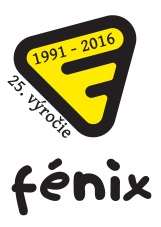 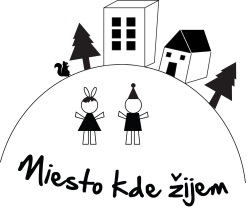 Prihláškado etapovej hryMiesto kde žijemÚO:____________________________________________Kontaktná osoba:_____________________________Telefón:_________________________E-mail:___________________________Obecný úrad spolupracujúci: _________________________________________________Máme záujem zapojiť sa do metodickej časti = posielať vlastné námety do banky nápadov, ktoré budú môcť využiť iné ÚO pri plnení úloh (tieto budú priebežne prezentované na webovej stránke DO FÉNIX):Áno	____		Nie ____Prihlášku zašlite najneskôr do 31. 1. 2016 na mailovú adresu: sutaze@do-fenix.sk, alebo na korešpondenčnú adresu: DO FÉNIX, o.z., Račianska 72, 830 03 Bratislava.Všetky dôležité informácie nájdete tiež na webovej stránke www.do–fenix.sk v osobitnej sekcii zriadenej pre etapovú hru Miesto kde žijem.Pečiatka a podpis predsedu ÚO: